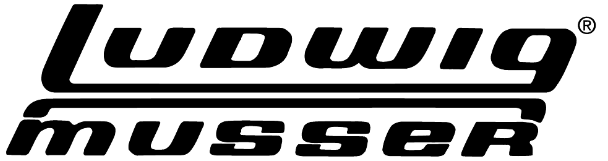 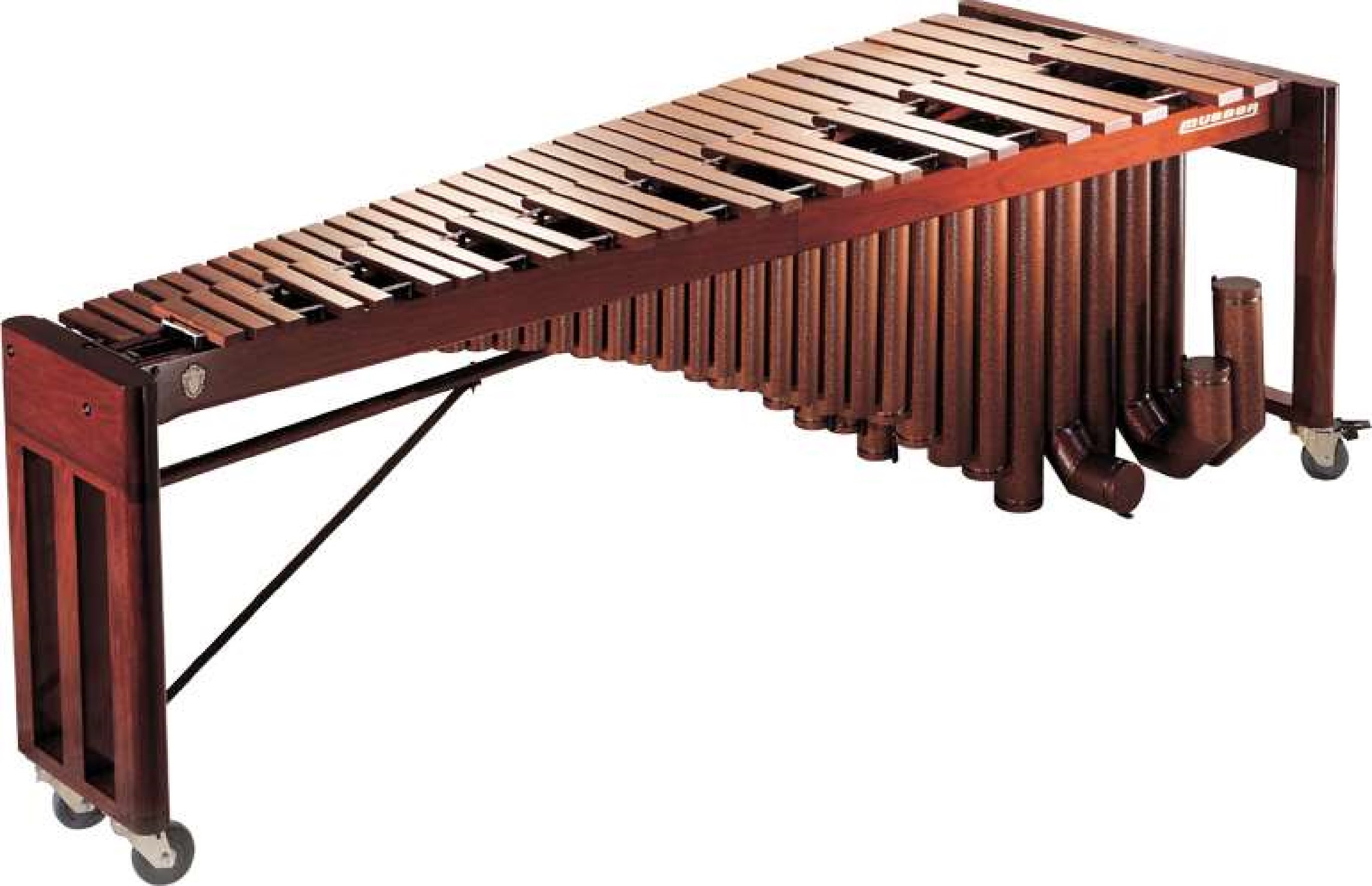 M500 Concert Grand SoloistMusser's most technically advanced marimba creation; the M500 Concert Grand Soloist is the choice among professional recitalists for its presentation and tone. This 5-octave marimba features select hand-tuned Honduras Rosewood bars, which provide a full and rich tone. The tunable aluminum resonators allow the player to customize their sound within the limitations of acoustics, temperature and humidity. With the Musser patented resonator caps, tuning in the range of C2 to C3 is quick and accurate, even in the lowest register. Masterfully designed for the concert performer, the entire instrument disassembles for transport. The frame is height adjustable from 33.5" to 38", with durable locking casters for smooth transport and durability. Folding resonators and rails and detachable end pieces pack securely.M500 SpecificationsOctave Range						5 OctavesTone Range	C2 – C7Standard Tuning	A=442Weight	385 lbs.Bar MaterialRosewoodBar Graduation1.625“ 	3.25"ResonatorsAluminumTunable ResonatorYesResonator ShapeStraightResonator FinishCopper Vein Powder CoatFrame StyleWood Open EndFrame FinishNatural Wood StainHeight Adjustable FrameCrank Style Height AdjustmentShallow Drop CoversIncludedPro Padded Cover OptionN/ALined Dust Cover OptionN/AOptional CasesM51(ATA), Set of 3Low End Width41“High End Width16“Length107“Height33.5-38"